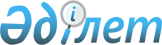 Ата-анасынан кәмелеттік жасқа толғанға дейін айырылған немесе ата-анасының қамқорлығынсыз қалған, білім беру ұйымдарының түлектері болып табылатын жастар қатарындағы азаматтарды, бас бостандығынан айыру орындарынан босатылған адамдарды, пробация қызметінің есебінде тұрған адамдарды жұмысқа орналастыру үшін жұмыс орындарына квота белгілеу туралы
					
			Күшін жойған
			
			
		
					Маңғыстау облысы Жаңаөзен қаласы әкімдігінің 2017 жылғы 15 мамырдағы № 242 қаулысы. Маңғыстау облысы Әділет департаментінде 2017 жылғы 30 мамырда № 3364 болып тіркелді. Күші жойылды-Маңғыстау облысы Жаңаөзен қаласы әкімдігінің 2022 жылғы 19 желтоқсандағы № 630 қаулысымен
      Ескерту. Күші жойылды - Маңғыстау облысы Жаңаөзен қаласы әкімдігінің 19.12.2022 № 630 (алғашқы ресми жарияланған күнінен кейін күнтізбелік он күн өткен соң қолданысқа енгізіледі) қаулысымен.
      РҚАО-ның ескертпесі.
      Құжаттың мәтінінде түпнұсқаның пунктуациясы мен орфографиясы сақталған.
      Қазақстан Республикасының 2001 жылғы 23 қаңтардағы "Қазақстан Республикасындағы жергілікті мемлекеттік басқару және өзін-өзі басқару туралы" және 2016 жылғы 6 сәуірдегі "Халықты жұмыспен қамту туралы" Заңдарына сәйкес, Қазақстан Республикасы Денсаулық сақтау және әлеуметтік даму министрінің 2016 жылғы 26 мамырдағы № 412 "Ата-анасынан кәмелеттік жасқа толғанға дейін айырылған немесе ата-анасының қамқорлығынсыз қалған, білім беру ұйымдарының түлектері болып табылатын жастар қатарындағы азаматтарды, бас бостандығынан айыру орындарынан босатылған адамдарды, пробация қызметінің есебінде тұрған адамдарды жұмысқа орналастыру үшін жұмыс орындарын квоталау қағидаларын бекіту туралы" бұйрығы (нормативтік құқықтық актілерді мемлекеттік тіркеу Тізілімінде № 13898 болып тіркелген) негізінде Жаңаөзен қаласының әкімдігі ҚАУЛЫ ЕТЕДІ:
      1. Ата-анасынан кәмелеттік жасқа толғанға дейін айырылған немесе ата-анасының қамқорлығынсыз қалған, білім беру ұйымдарының түлектері болып табылатын жастар қатарындағы азаматтарды, бас бостандығынан айыру орындарынан босатылған адамдарды, пробация қызметінің есебінде тұрған адамдарды жұмысқа орналастыру үшін жұмыс орындарына ұйымның жұмыскерлерінің тізімдік санының бір пайызы мөлшерінде квота белгіленсін.
      2. Жаңаөзен қаласы әкімдігінің 2015 жылғы 8 мамырдағы № 560 "Қылмыстық – атқару инспекциясы пробация қызметінің есебінде тұрған адамдар үшін, сондай-ақ бас бостандығынан айыру орындарынан босатылған адамдар және интернаттық ұйымдарды бітіруші кәмелетке толмағандар үшін жұмыс орындарына квота белгілеу туралы" (нормативтік құқықтық актілерді мемлекеттік тіркеу Тізілімінде № 2734 болып тіркелген, 2015 жылғы 16 маусымда "Әділет" ақпараттық-құқықтық жүйесінде жарияланған) және 2016 жылғы 15 шілдедегі № 353 "Жаңаөзен қаласы әкімдігінің 2015 жылдың 08 мамырдағы № 560 "Қылмыстық – атқару инспекциясы пробация қызметінің есебінде тұрған адамдар үшін, сондай-ақ бас бостандығынан айыру орындарынан босатылған адамдар және интернаттық ұйымдарды бітіруші кәмелетке толмағандар үшін жұмыс орындарына квота белгілеу туралы" қаулысына өзгерістер енгізу туралы" (нормативтік құқықтық актілерді мемлекеттік тіркеу Тізілімінде № 3115 болып тіркелген, 2016 жылғы 16 тамызда "Әділет" ақпараттық-құқықтық жүйесінде жарияланған) қаулыларының күші жойылды деп танылсын.
      3. "Жаңаөзен қалалық жұмыспен қамту және әлеуметтік бағдарламалар бөлімі" мемлекеттік мекемесінің басшысына (Б. Маркашова) осы қаулының әділет органдарында мемлекеттік тіркелуін, оның Қазақстан Республикасы нормативтік құқықтық актілерінің Эталондық бақылау банкінде және бұқаралық ақпарат құралдарында ресми жариялануын қамтамасыз етсін.
      4. Осы қаулының орындалуын бақылау Жаңаөзен қаласы әкімінің орынбасары Н. Худибаевқа жүктелсін.
      5. Осы қаулы әділет органдарында мемлекеттік тіркелген күнінен бастап күшіне енеді және ол алғашқы ресми жарияланған күнінен кейін күнтізбелік он күн өткен соң қолданысқа енгізіледі.
      КЕЛІСІЛДІ:
      "Жаңаөзен қалалық жұмыспен қамту 
      және әлеуметтік бағдарламалар бөлімі" 
      мемлекеттік мекемесінің басшысы
      Б.Э. Маркашова
      "15" мамыр 2017 жыл
					© 2012. Қазақстан Республикасы Әділет министрлігінің «Қазақстан Республикасының Заңнама және құқықтық ақпарат институты» ШЖҚ РМК
				
      Қала әкімі

Е. Әбілов
